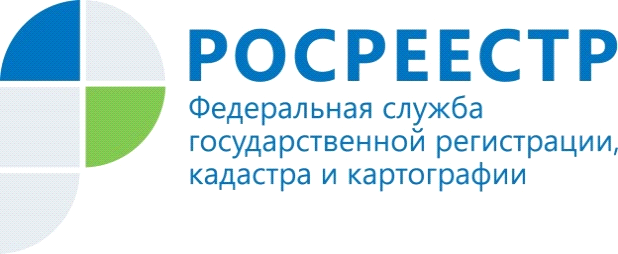 23.07.2018 в отеле «Old Street» состоялось партнерское мероприятие, проводимое АО «Газпромбанк», в котором приняли участие представители Управления Росреестра, представители крупных застройщиков Костромской области, риелторы и иные юридические лица,  плотно сотрудничающие с АО «Газпромбанк».Стороны в деловой, конструктивной обстановке обсудили новации в законодательстве, связанные с государственной регистрацией прав и кадастровым учетом, в том числе  связанные с продвижением электронных услуг Росреестра.